Rekrutacja do klas pierwszych szkół ponadpodstawowych prowadzonych przez Powiat Oleśnicki na rok szkolny 2023/2024 odbywać się będzie za pomocą elektronicznego systemu Nabór firmy VULCAN  https://dolnoslaskie.edu.com.plUruchomienie systemu nastąpi 15 maja 2023r. wtedy kandydat będzie miał dostęp do pełnej oferty edukacyjnej wszystkich szkół publicznych prowadzonych przez Powiat Oleśnicki. Wtedy też rozpocznie się rejestracja kandydatów w systemie -  zgodnie z terminami ustalonymi przez Dolnośląskiego Kuratora Oświaty.Kandydaci do powiatowych szkół będą mogli rejestrować się w elektronicznym systemie naboru indywidualnie (czyli założyć indywidualne konto po wejściu na stronę internetową https://dolnoslaskie.edu.com.plO tym, jak poruszać się w systemie rekrutacji, można się dowiedzieć podczas pokazu na żywo.Wydarzenie na żywo, na które zapraszamy wszystkich zainteresowanych, rozpocznie się                       11 maja 2023r. w godz. 14:00-15:00. Podczas pokazu zaprezentowany zostanie proces rekrutacji do szkół ponadpodstawowych w oparciu o system firmy VULCAN.Kandydaci dowiedzą się jak wygląda tegoroczny harmonogram naboru, na co zwrócić szczególną uwagę, jakie dokumenty dostarczyć do szkół, co należy zrobić, aby dostać się do wymarzonej szkoły ponadpodstawowej. Do wszystkich zainteresowanych, którzy nie będą mieli możliwości obejrzenia na żywo pokazu z rekrutacji, będzie on dostępny również po pokazie.  Co należy zrobić, aby dostać się do wymarzonej szkoły ponadpodstawowej?Link do wydarzenia.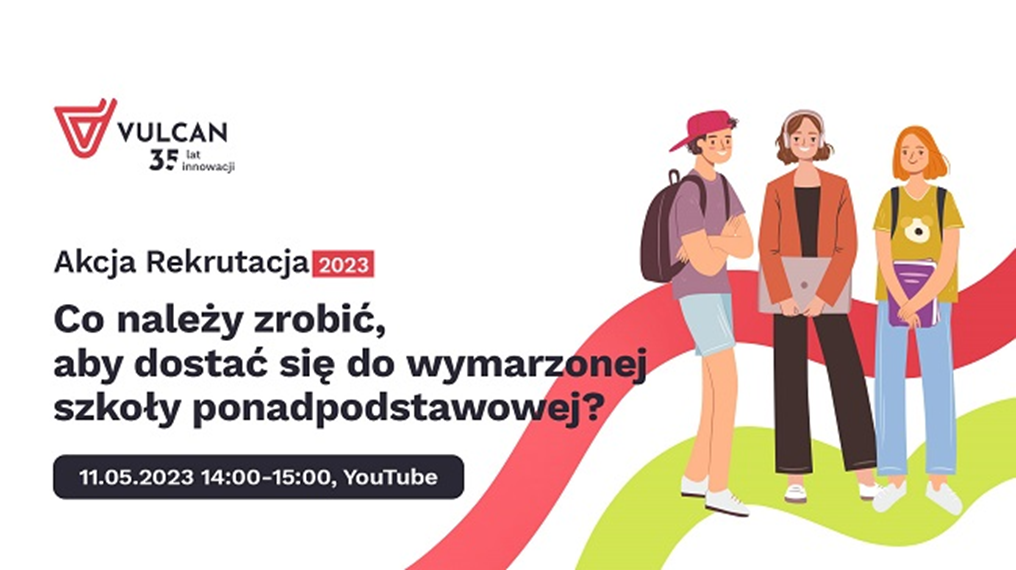 